Publicado en  el 07/11/2016 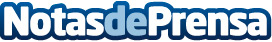 Peratallada, uno de los conjuntos medievales mejor conservados de CataluñaPeratallada es un pueblo declarado Conjunto Histórico-Artístico y Bien de Interés Nacional, y contiene uno de los núcleos de arquitectura medieval más importantes y mejor conservados de EspañaDatos de contacto:Nota de prensa publicada en: https://www.notasdeprensa.es/peratallada-uno-de-los-conjuntos-medievales_1 Categorias: Viaje Cataluña Turismo Arquitectura http://www.notasdeprensa.es